Tarefas para o xoves 28 de maioBo día a tod@s! Matemáticas Páxina 172TÁBOA DO 8Valores Podedes continuar facendo a ficha interactiva de onte.QUE É UNHA EMOCIÓN?L.CasteláLectura das páxinas 160-161C. da NaturezaHoxe imos rematar a carpeta das plantas, só temos que colorear, recortar e pegar. Explico os pasos.1º Colledes esta ficha.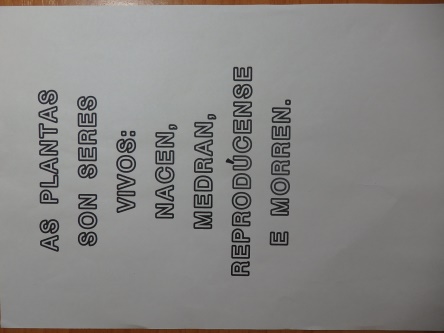 2º Coloreades as letras e recortades así.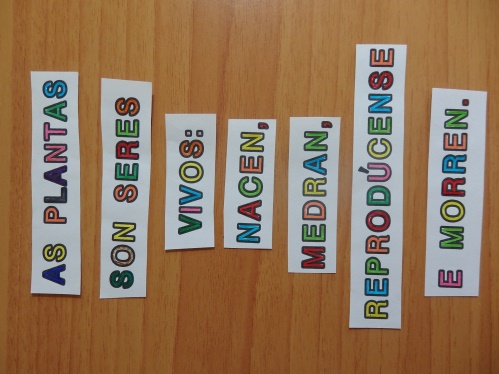 3º Pegades na portada.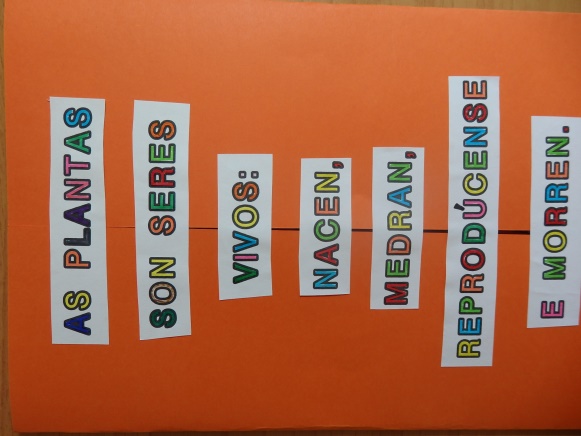 4º Recortades polo medio para poder abrir a carpeta.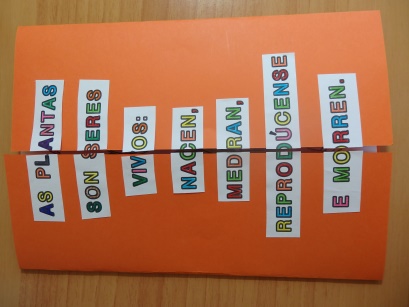 Mandádeme fotos cando teñades a carpeta rematada. Seguro que vos quedou xenial!